МІСЦЕВЕ САМОВРЯДУВАННЯ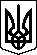 ЛЯШКІВСЬКА СІЛЬСЬКА РАДАДНІПРОВСЬКОГО РАЙОНУ ДНІПРОПЕТРОВСЬКОЇ ОБЛАСТІ            ВОСЬМОГО СКЛИКАННЯ	 	ДЕВ'ЯТА   СЕСІЯ	_______________________________________________________Р І Ш Е Н Н ЯПро затвердження технічної документації із землеустрою щодо встановлення меж земельної ділянки в натурі для будівництва і ОЖБ, господарських будівель і споруд гр. Гунько Н.Ю.                      Розглянувши витяг з Державного земельного кадастру про земельну ділянку та заяву гр. Гунько Н.Ю. „Про затвердження технічної документації із землеустрою щодо встановлення меж земельної ділянки в натурі для будівництва і ОЖБ, господарських будівель і споруд”, керуючись ст..12, 116, 118, 121 Земельного кодексу України сільська рада вирішила : Затвердити технічну документацію із землеустрою щодо встановлення меж земельної ділянки в натурі для будівництва і ОЖБ, господарських будівель і споруд, кадастровий номер: 1225681100:04:004:0026 площею 0,11 га,  за адресою: село Лозуватка, вул. Орільська,  29 гр. Гунько Наталії Юріївні.2.  Передати у приватну власність земельну ділянку для ОЖБ   для будівництва і ОЖБ, господарських будівель і споруд, кадастровий номер: 1225681100:04:004:0026 площею 0,11 га,  за адресою: село Лозуватка, вул. Орільська,  29 гр. Гунько Наталії Юріївні. 3. Контроль за виконанням даного рішення покласти на постійну комісію з питань агропромислового розвитку та землекористування.Сільський голова:                                               Ю.Омелянс. Ляшківкавід   21.12.2021 р.№  487  -9/8